
Congratulations to Zane Zeibote on the successful defense of her doctoral thesis.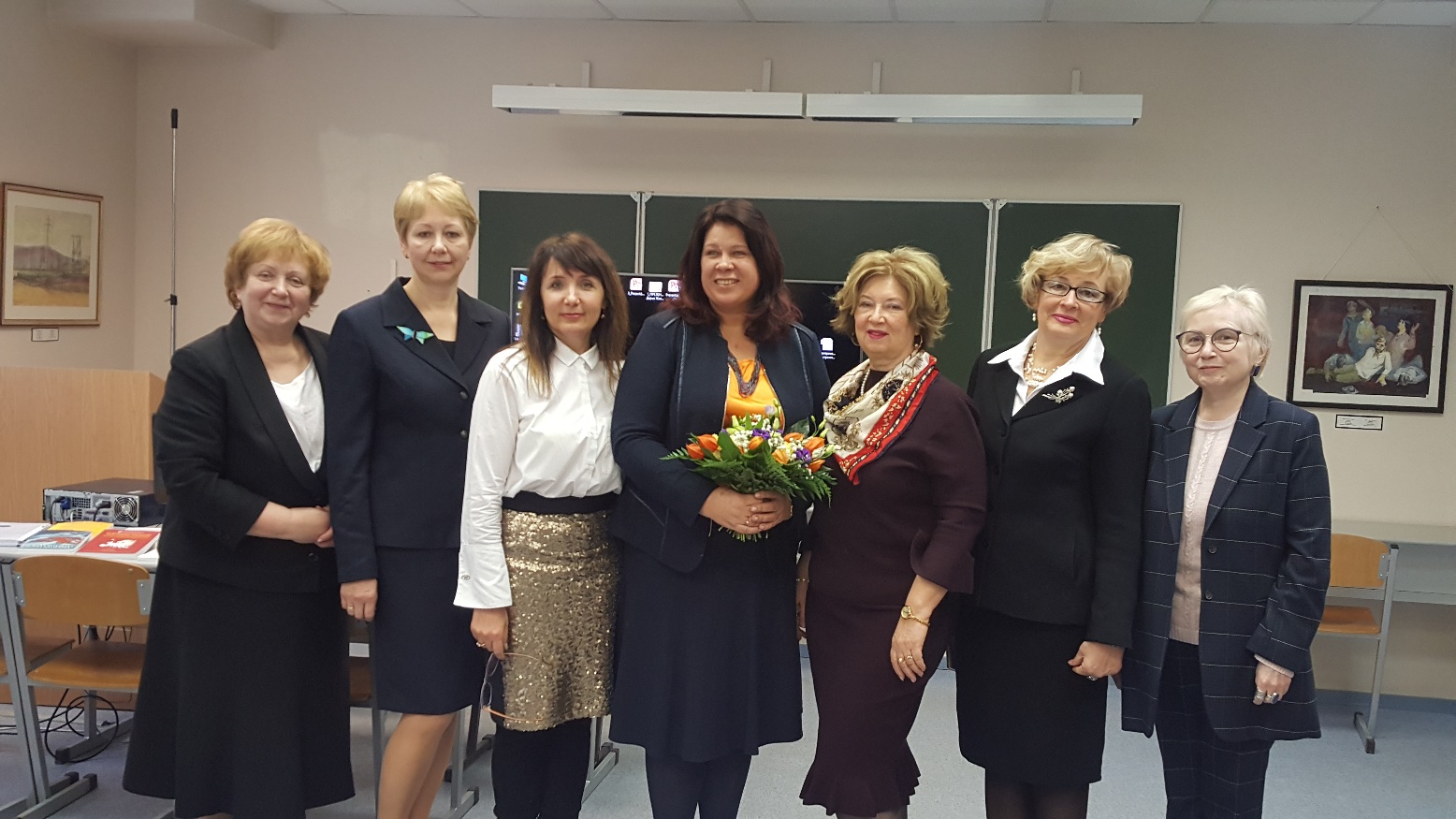 Administration andAcademic staff of the BIA